Publicado en Madrid el 19/05/2020 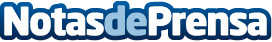 Opera integra Instagram en la nueva versión de GX, el primer navegador diseñado para gamersEn apenas diez meses desde su lanzamiento, Opera GX ha conquistado a 3,4 millones de usuarios de videojuegos, atraídos por sus funcionalidades específicas. Permite limitar el consumo de recursos del PC o Mac y del ancho de banda de red, lo que agiliza las comunicaciones, además de ofrecer Twitch integrado y efectos de sonidoDatos de contacto:OperaNo DisponibleNota de prensa publicada en: https://www.notasdeprensa.es/opera-integra-instagram-en-la-nueva-version-de Categorias: Telecomunicaciones Juegos Dispositivos móviles Innovación Tecnológica Gaming http://www.notasdeprensa.es